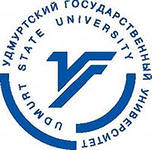 (*) либо собственноручная запись «ответственность за состояние здоровья несу лично» и личная подпись (кроме плавания)Руководитель подразделения_____________________  /___________________/ «__»_________201__ г.Представитель команды  ________________________  /___________________/ «__»_________201__ г.Контактный телефон ____________________________________________________________________ЗАЯВКАНа участие в III Спартакиаде «Здоровье» среди работников ФГБОУ ВПО «УдГУ»
сборная команда подразделения ______________________________по ________________________________вид спорта№Фамилия Имя Отчество участникаВозраст, полных летПолВиза врача*1.2.3.4.5.6.7. 8.9.10.11.12.